Industrial ladders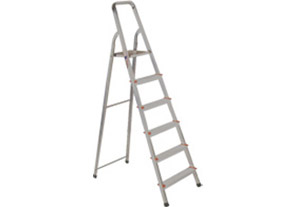 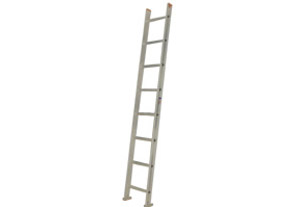 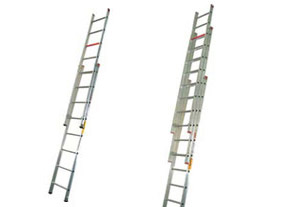             Aluminium Step Ladders          Aluminium Wall Supporting Ladders         Aluminium Wall Supporting Extension Ladders 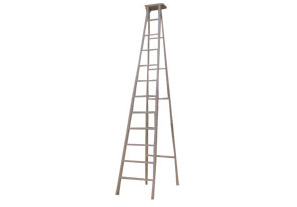 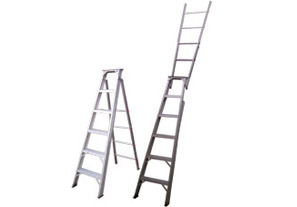 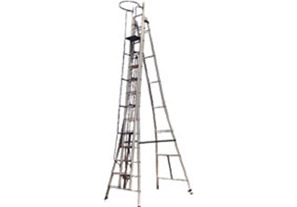 Aluminium Self Supporting Ladders                Combination Ladders          Aluminium Self Supporting Extension Ladders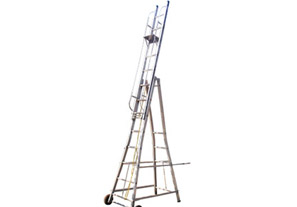 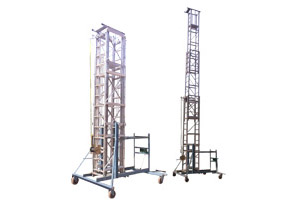 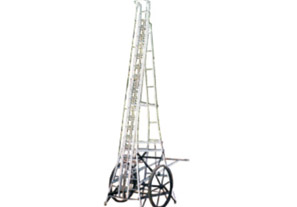 Polymer Wheeled Extention Ladders                 Tiltable Tower Ladders                 Road Star Tower Ladder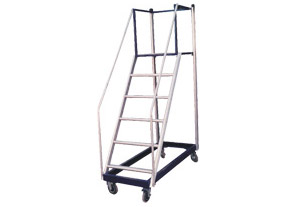 Aluminium Trolley Step Ladders